 Bases para participar en 1er concurso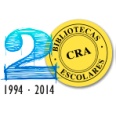  “Mi colegio en 100 Palabras”Este es un proyecto que busca  crear cuentos e historias, para fomentar el vínculo de la escritura, lectura y conectarla con las emociones del escritor.Temática El cuento no  debe necesariamente estar relacionado con tus experiencias en el colegio.El cuento debe ser inédito y no superar 100 palabras.Si deseas puedes hacer portada con dibujo.CategoríaEnseñanza básica  a partir de 4to año a 6toEnseñanza media  7mo  a 4to EM.      La forma de presentar el cuento será:Escrita en computadorHoja cartaInterlineado doble (2,0)Letra arial 12.Firmado con Seudónimo. Fuente: Condemarín, Mabel.”Escritura creativa formal”.   La forma de entregar el cuento será:Dentro de un sobre.Incluir dentro  del sobre tus datos personalesNombre completo, curso, edad. Recepción de los cuentos.En el CRA.Todo el mes de abril.Finalización del concurso:   jueves 30 abril.JuradoProfesores de Lenguaje y Comunicación y profesores de asignatura.PremiosSe premiarán las dos categorías y estos cuentos serán difundidos en nuestra página del colegio.                                            Sandra Pehuenche Díaz                                                Coordinadora CRA